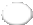 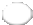 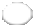 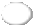 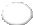 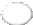 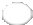 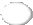 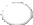 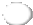 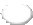 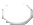 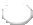 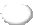 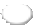 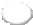 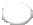 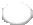 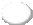 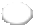 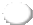 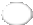 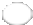 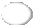 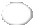 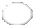 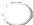 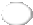 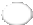 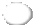 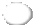 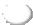 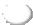 e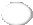 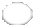 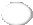 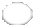 * 6. How do you deal with design issues relating to (please select as many as apply):Shared resources withOther (ifInternal staffExternal consultantsAgency staffanother Local AuthorityAnother Local AuthorityRely on developersTemporary staffpossible specify below)Minor planning applicationsHighway concernsPreparation of design guidance and frameworksLandscape Concerns, including trees and SUDsIf you have selected "Other" please specify: All the above activities are undertaken by internal staff, supplemented by external where necessary* 7. How easy do you find it to recruit and retain design specialist staff? Please select one  Easy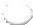   Challenging Impossible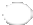 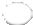 What are the challenges (if any) you face?8. Do you favour the use of temporary placement/ secondment/ enabling/ schemes to bolster your internal design resources?  Yes No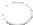 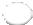   Don't Know Please explain why permanent staffing is  required 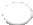 9. Does your Local Authority make use of a Design Review panel of any kind in assessing the design quality of planning applications?  Yes  No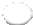 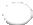 e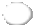 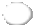 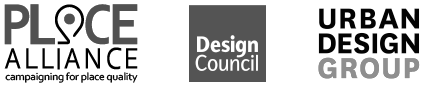 DESIGN SKILLS AND RESOURCES IN LOCAL PLANNING AUTHORITIES - 2021With changes to national policy ushering in a more design-led planning system, this Freedom of Information request aims to understand the capacity within local planning authorities in England to address these concerns.The data will be used to update the national picture since the last analysis was conducted in 2017 and will be made publicly available, including to Government.Thank you for taking the time to respond. We understand that surveys can be an imposition on valuable time, but robust data on this crucial subject is otherwise impossible to gauge.If you would like to receive a summary of the results, please provide a suitable e-mail address in the box below.PRIVACY NOTE: Your e-mail address will only be used for this purpose and will not be shared with any third parties. The data gathered will be aggregated and individual responses will remain confidential.1. Contact email:planning@leicester.gov.uk* 2. The following information will only be used to better analyse the results. Please indicate:Your RegionEast MidlandsYour Local AuthorityLeicester City Council Your DepartmentPlanning Your Role* 10. How often does your Local Authority make use of a Design Review Undertaken as part of Conservation Advisory Panel? Please select one.  Yes - Monthly   Yes - Quarterly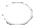 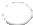   Yes - Occasionally (when needed)   Yes - Very rarely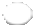 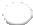   No - Never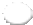 * 11. Who manages the design review service that you use? Please select as many as apply:Your own in-house panelAnother public sector panel (please specify below) A third party panel (please specify)You use more than one panel (please specify below) None (we do not use Design Review)Other (please specify)* 10. How often does your Local Authority make use of a Design Review Undertaken as part of Conservation Advisory Panel? Please select one.  Yes - Monthly   Yes - Quarterly  Yes - Occasionally (when needed)   Yes - Very rarely  No - Never* 11. Who manages the design review service that you use? Please select as many as apply:Your own in-house panelAnother public sector panel (please specify below) A third party panel (please specify)You use more than one panel (please specify below) None (we do not use Design Review)Other (please specify)* 12. Does your authority uses design codes? Please select one.  Yes - We produce them in-house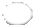   Yes - We require developers to produce them for appropriate schemes   No - We encourage their production but don't require it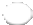 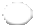   No - We never use them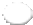 * 13. How will you respond to the new national requirement to produce design codes? Please select one.  We will produce them in-house and consider use of external support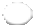   We will hire external consultants to produce them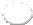   We will require developers to produce them for appropriate schemes   Other (please specify)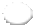 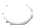 * 12. Does your authority uses design codes? Please select one.  Yes - We produce them in-house  Yes - We require developers to produce them for appropriate schemes   No - We encourage their production but don't require it  No - We never use them* 13. How will you respond to the new national requirement to produce design codes? Please select one.  We will produce them in-house and consider use of external support  We will hire external consultants to produce them  We will require developers to produce them for appropriate schemes   Other (please specify)* 14. At what scale will you use design codes? Please select one.  Authority-wide For specific areas   For specific sites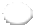 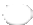 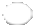 * 14. At what scale will you use design codes? Please select one.  Authority-wide For specific areas   For specific sites18. Do your non-design officers and councillors receive any design training?Yes	NoOfficers	                                                                                                                           If you answered yes, can you please specify what is the nature of this training?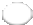 Councillors	Yes 	                                                                                                                                                               If you answered yes, can you please specify what is the nature of this training?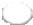 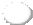 19. Do you have a Local Authority Design / Place Champion?  No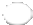   Yes. Please explain the nature of this appointment in the text box below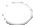 18. Do your non-design officers and councillors receive any design training?Yes	NoOfficers	                                                                                                                           If you answered yes, can you please specify what is the nature of this training?Councillors	Yes 	                                                                                                                                                               If you answered yes, can you please specify what is the nature of this training?19. Do you have a Local Authority Design / Place Champion?  No  Yes. Please explain the nature of this appointment in the text box below